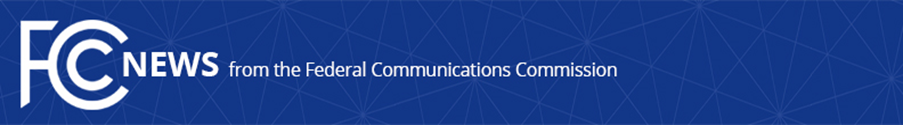 Media Contacts:Alisa Valentin, (202) 418-2500Alisa.Valentin@fcc.govAustin King, (202) 326-3166 aking3@ftc.govFor Immediate Release COMMISSIONER STARKS AND FTC COMMISSIONER SLAUGHTER ANNOUNCE FIELD HEARING IN DETROIT, MICHIGAN ON 5G, PRIVACY, ARTIFICIAL INTELLIGENCE, AND THE NEW CIVIL RIGHTS FIGHTSWASHINGTON, February 27, 2020- On Monday, March 16, 2020, Commissioner Geoffrey Starks and Federal Trade Commissioner Rebecca Kelly Slaughter will jointly host a field hearing in Detroit, Michigan.  The hearing will feature U.S. Representative Brenda Lawrence (MI-14) and convene community leaders based in Detroit, renowned scholars, and policy advocates from across the United States to discuss the intersecting roles of the FCC and FTC in promoting equity for 5G technology and big data.  The promises of an unprecedented level of connectivity with the deployment of 5G and sophisticated algorithms that utilize massive amounts of data are likely to transform the way we live, work, and play.  The highest levels of connectivity cannot and should not be reserved for the few; the benefits of 5G technology must meet the needs of all Americans, including low-income people, people of color, people living with disabilities, people residing in rural communities, children, and the many ways in which those identities intersect.  However, connecting all communities is only half the battle: When these Americans are connected, we must simultaneously work to minimize the privacy harms and other data abuses that may disproportionately fall on marginalized communities and particularly vulnerable populations, such as children.  During this hearing, participants will discuss how to create and sustain a more equitable and connected world both online and offline.WHAT: 	Field Hearing on 5G and Big Data WHO:		U.S. Representative Brenda Lawrence (MI-14) FCC Commissioner Geoffrey Starks FTC Commissioner Rebecca Kelly Slaughter Additional participants will be announced in a subsequent releaseWHEN: 	Monday, March 16, 1 p.m.WHERE: 	Wayne State University Law SchoolSpencer M. Partrich Auditorium471 W. Palmer Ave., Detroit, MI 48202Reasonable accommodations for people with disabilities are available upon request. Include a description of the accommodation you will need and tell us how to contact you if we need more information. Make your request as early as possible. Last minute requests will be accepted but may be impossible to fill. Send an e-mail to fcc504@fcc.gov or call the Consumer & Governmental Affairs Bureau at 202-418-0530 (voice), 202-418-0432 (TTY). Office of Commissioner Geoffrey Starks: (202) 418-2500 ASL Videophone: (844) 432-2275TTY: (888) 835-5322Twitter: @GeoffreyStarkswww.fcc.gov/about/leadership/geoffrey-starksThis is an unofficial announcement of Commission action. Release of the full text of a Commission order constitutes official action. See MCI v. FCC, 515 F.2d 385 (D.C. Cir. 1974)